Beste scoutsers! Wees paraat want het nieuwe scoutsjaar staat voor de deur! Wij, de leiding, hebben er alvast zin in en kijken ernaar uit om er weer een super-mega-top-jaar van te maken! Benieuwd wat er weer allemaal te beleven valt? Neem dan snel een kijkje en ontdek welke avonturen je zal meemaken! De groepsleidingGroepsleiding, wat is dat nu? Wel, bij dringende of belangrijke zaken kan je altijd bij de groepsleiding terecht. Zij zullen jullie helpen om eventuele problemen op te lossen. Dit scoutsjaar zijn er enkele veranderingen binnen de groepsleiding. Vanaf nu bestaat de groepsleiding uit Hanne Derom (groepsleidster), Hanne Vogelaers (groepsleidster), Gitte Vanbuekenhout (adjuct groepsleidster) en Dinah Kerrami (groepsleidster). De groepsadministratieVia de groepsadministratie kunnen we jullie op de hoogte houden van de gebeurtenissen in de scouts. Om deze communicatie vlot te laten verlopen is het belangrijk om jullie zo snel mogelijk in te schrijven en na te kijken of je e-mail adres klopt. Dit kunnen jullie doen op de startdag. Ben je toch nog niet zeker of je je meteen wilt inschrijven, geen zorgen! Je kan je nog tot en met 18 oktober inschrijven. Mijn scoutsdas steekt nog in de was … De scouts is een groepsgebeuren. Om dit mee uit te dragen, is ieder lid verplicht om elke vergadering in orde te zijn met zijn of haar uniform! D.w.z.: Kapoenen dragen een das en een groene T-shirt, en alle andere leden zijn voorzien van een das en een scoutshemd (groene T-shirt is voor hen niet meer verplicht). De T-shirts worden op bestelling verkocht en de dassen worden voor de vergaderingen vanaf 13u30 en na de vergadering vanaf 17u00 verkocht.De jaarkalenderHieronder staan alle belangrijke scoutsactiviteiten nog even opgesomd. Vergeet deze zeker niet in de agenda op te schrijven!Aanwezigheid – da’s top!Vanaf dit jaar gaan we wat in het oog houden hoe vaak onze leden naar de scouts komen. We vragen om toch zeker 10 keer een vergadering meegedaan te hebben zodat we onze leden zeker goed genoeg kennen voordat we op kamp vertrekken. Laat graag ook even iets aan de takverantwoordelijk weten bij afwezigheid dan weten we voor hoeveel leden we een vergadering moeten plannen!EHBV - Eerste hulp bij vragenVragen, opmerkingen of suggesties? Je kan jouw takleiding steeds bereiken!Voor dringende zaken kan je altijd terecht bij de groepsleiding via scoutsvossem@outlook.comGiversGroepsleidingProgrammaboekje Giversoktober - novemberZaterdag 24/09Jaja hier zijn we weer. Jullie hoeven ons niet langer meer te missen want deze zaterdag is het STARTDAG wooohooo!!!!! En alsof dat da nog niet genoeg is smijten we er nog is een weekend van de jeugd bij ook. Dus trek jullie sportschoenen al maar aan want dit jaar is het 6-urenloop. Jullie zijn vanaf 11u30 welkom aan de lokalen voor de startdag en dan zakken we allemaal samen om 16u af naar het oud-voetbalveld om de rest van Tervuren in te maken. Zondag 02/10Hopelijk is iedereen al wat uitgerust van vorig weekend en als dit niet het geval is rust dan nog maar een weekje uit want het is de eerste zondag van de maand. Vandaag dus geen vergadering. Zondag 09/10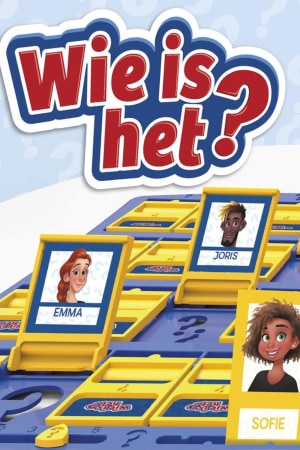 Ben jij het? Of ben jij het? We komen het vandaag te weten in levende wie is het.  Afspraak om 14u aan de lokalen. Zondag 16/10Vandaag leren we de pracht en praal van Vossem wat ‘dieper’ kennen. We spelen namelijk het grote voer spel. Trek niet je beste kleren aan zou ik zeggen en dan zien we je om 14u aan de lokalen. Zondag 23/10Boksen, tennis, bowlen, honkbal… Vandaag geen just dance maar niks minder dan wii sports in real life. Afspraak om 14u aan de lokalen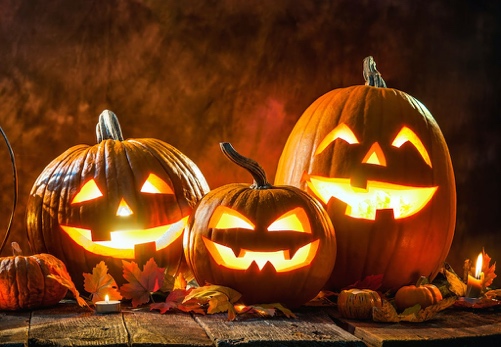 Zaterdag 30/10Een tocht door het donker tidididi we zijn toch niet bang tidididi…Trek jullie engste verkleedkleren maar aan want vandaag vertrekken we op Halloweentocht. Uren volgen nog. Zondag 06/11Eerste zondag = geen vergadering jammer genoeg. We zien jullie met veel plezier volgende week. Vrijdag 11/11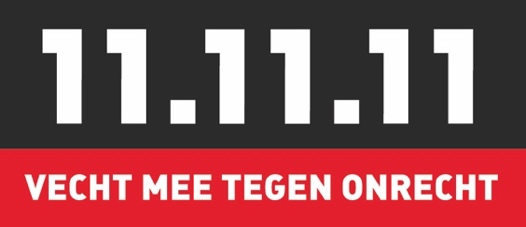 Naar jaarlijkse gewoonte gaan we ook dit jaar een handje helpen op de 11.11.11. Hoe zouden de lopers anders moeten weten hoe ze moeten lopen?         Exacte uren volgen nog. Zondag 20/11Het is hoog tijd dat er eens wat geld in ons laadje komt. Ksjing ksjing het is tijd voor kasactie. Afspraak om 14u aan de lokalen. Zondag 27/11Do re mi fa sol la si do. Warm jullie stembanden al maar op en haal al jullie andere muzikale talenten maar boven. Het zal nodig zijn want vandaag spelen jullie mee met het swingpaleis. Afspraak om 14u aan de lokalen. 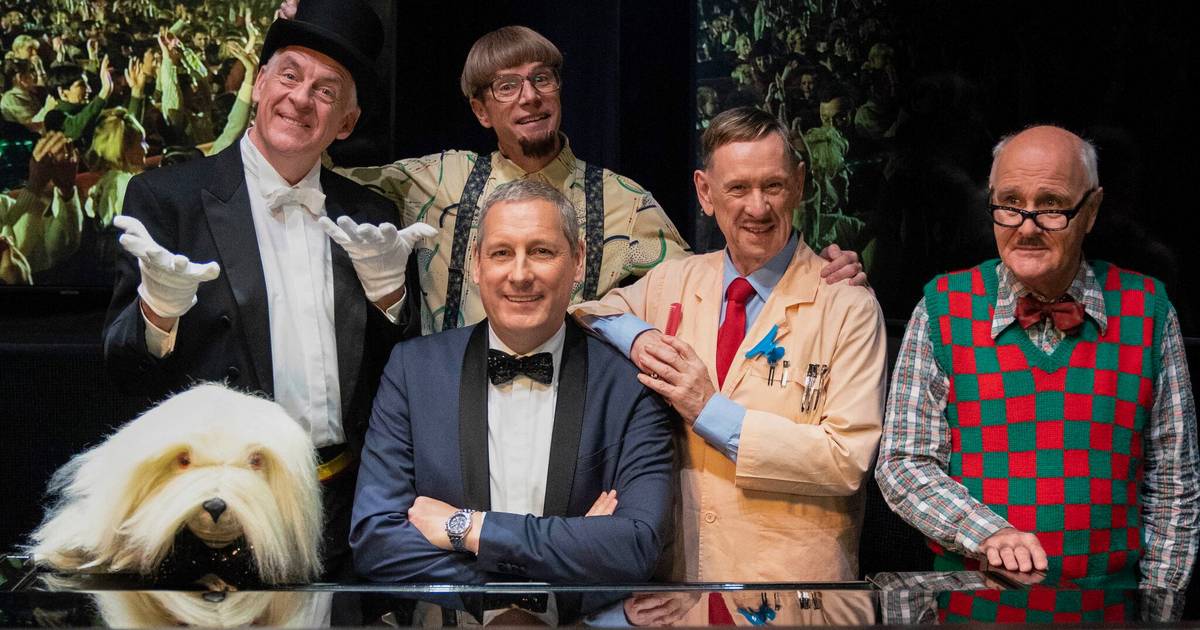 PS: Kan jij al raden wie wie is? #SPANNEND #OMG #NIEUWE #AWESOME #LEIDINGVoorwoord-        Giversdata activiteitomschrijvingJuli 13-23juliKampNeah Bouclier0493 63 77 34neahbouclier@gmail.comHanne Vogelaers0491 50 56 47 hanne.vogelaers@outlook.comLeen Dehaes0495 89 55 49leen.dehaes@hotmail.comJelle schelfthout0494 65 17 60jelle.schelfthout@gmail.comHanne DeromGROEPSLEIDSTER0495 33 02 53Derom.hanne@gmail.com scoutsvossem@outlook.comHanne VogelaersGROEPSLEIDSTER0491 50 56 47hanne.vogelaers@outlook.comDinah KerramiGROEPSLEIDSTER0472 58 55 86dinah.k@hotmail.comGitte VanbuekenhoutADJUNCT GROEPSLEIDSTER0474 76 90 04vanbuekenhoutgitte@gmail.com